08.11.2018  Специалисты МУК «МСКО Хилокского района»  провели  день рождения в детском садике №3. Была поставлена сказка «Холодное сердце», персонажи Эльза и Анна. Продолжалось это мероприятие 1 час.  Дети были в восторге от увиденного представления, они играли и веселились. Закончилось мероприятие  поздравлениями, подарками и воздушными шарами. 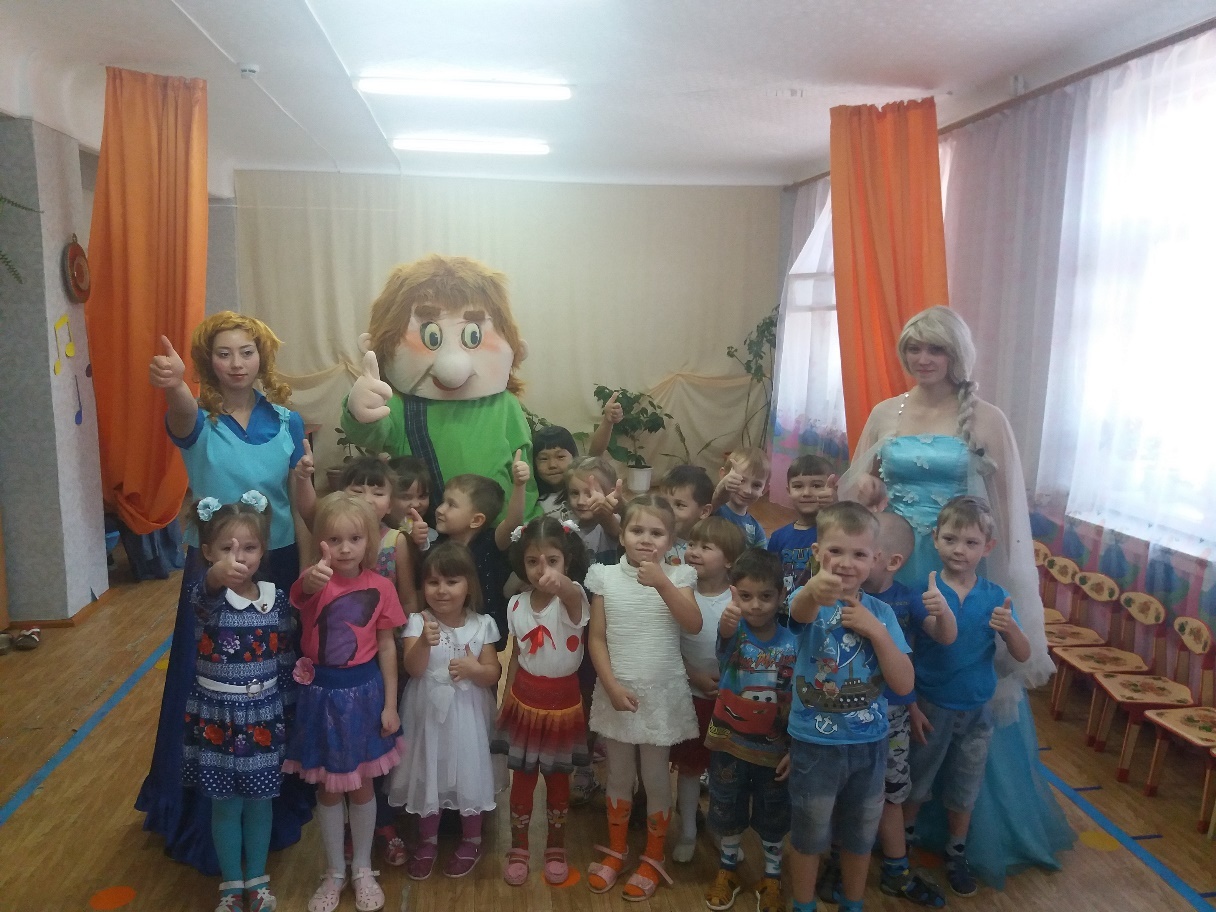 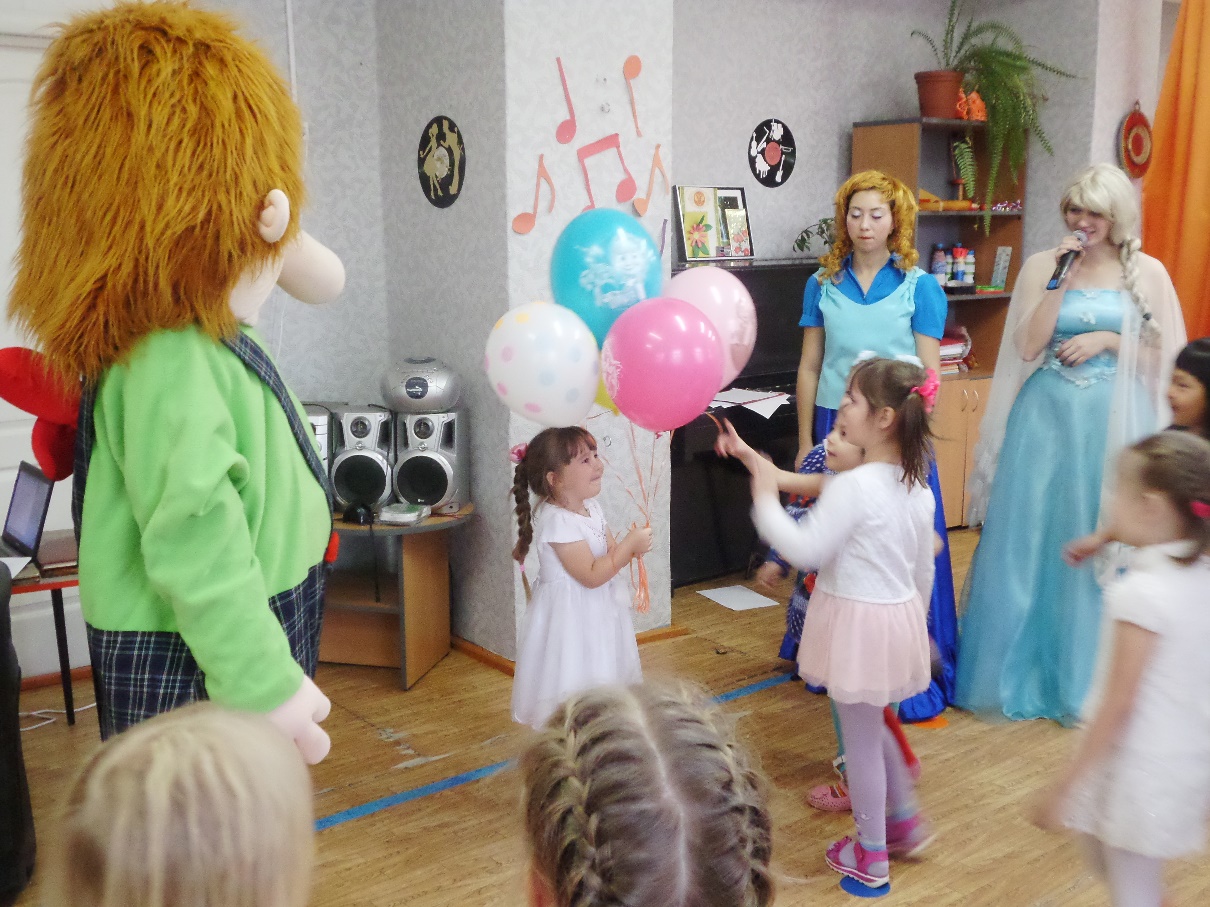 